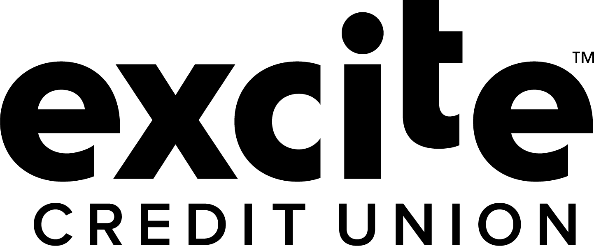 As of September 30, 2023TRUTH IN SAVINGS INITIAL ACCOUNT DISCLOSUREPROMOTIONAL CERTIFICATE ACCOUNTS 12-Month Promotional CertificateConsumer and Business12-Month Promotional IRA CertificateThe following is a disclosure of terms applicable to our current promotional certificate accounts.  This disclosure supplements your detailed Excite Credit Union Member Handbook. Your periodic statement will give you current information, such as dividends earned. Please keep all these documents together for your records. Dividend rates and annual percentage yields are accurate as of the date shown above; call 800.232.8669 for current rates.  Membership in Excite Credit Union requires a deposit of one share in the membership account, which must remain, on deposit until membership is terminated and will not be included in available balance.  Par value of a credit union share is $5. Fees generally do not apply to certificate accounts.PAYMENT OF DIVIDENDS ON ALL CERTIFICATE ACCOUNTSDividend rates on certificate accounts are fixed for the term of the certificate unless otherwise indicated. APY means “Annual Percentage Yield.”The following promotional certificates are being offered as of the date shown above.  Promotional certificates are offered for limited time periods and may be ended or modified at any time without prior notice.  Promotional certificates may not be available in all markets.If auto-renewal is selected, promotional rate certificates will renew as a standard rate certificate for the same term as the promotional rate certificate.  For example, at the end of the initial term when auto-renew is selected, a 24- Month Promotional Certificate will automatically renew for an additional 24 months at the standard 24-month dividend rate offered at the time of the renewal.  A 24-Month Promotional IRA Certificate will automatically renew for an additional 24 months at the standard 24-month IRA dividend rate offered at the time of the renewal.Promotional certificates offering multiple rates during the term will have a blended annual percentage yield (APY) for the month in which a dividend rate change occurred.  The blended rate will be a combination of the rate before and after the rate increase or decrease.PROMOTIONAL CERTIFICATE ACCOUNT – 24-Month Promotional Certificate                                                         					      24-Month Promotional IRA CertificateAvailable to both consumer and business members.TERMS APPLICABLE TO ALL CERTIFICATESThe daily balance method is used to calculate dividends on the account. This method applies a daily periodic rate to the principal in the account each day. Dividends begin to accrue on the business day you make a deposit. Dividends are compounded daily and posted monthly on the last day of the month. The stated Annual Percentage Yield assumes that posted dividends remain in the account until maturity. Withdrawal of dividends before maturity will reduce earnings.Thirty days before maturity you will receive a renewal notice. All certificates renew automatically. If we don't hear from you, the balance of a standard rate certificate will be rolled over for the same term at the current dividend rate and APY offered on the renewal date.  Promotional rate certificates will be rolled over to a standard rate certificate for the same term at the current dividend rate and APY offered on the renewal date.  Your renewal notice will tell you how to obtain the rate and yield information that will apply to the renewal term. You will have seven days after the certificate has renewed to add new funds, withdraw funds, or close the certificate without penalty.No additional deposits are accepted during the term of the certificate.MINIMUM EARLY WITHDRAWAL PENALTIES ON TERM ACCOUNTS If you withdraw funds other than credited dividends prior to maturity, an early withdrawal penalty of the following amounts will apply:  90 days’ dividends if the certificate term is less than 24 months or 180 days’ dividends if the certificate term is 24 months or longer.  These penalties will apply even if principal is invaded.If an early withdrawal reduces the account below the specified minimum account balance to open and earn dividends, all dividends will be forfeited, the certificate will be closed and the balance will be transferred to your regular share account.WAIVER OF PENALTIESEarly withdrawal penalties may be waived if: (1) You revoke your IRA agreement within seven days of signing your IRA agreement, but only to the extent penalties would invade principal.  Penalties that do not invade principal will apply; (2) You withdraw funds from an IRA certificate prior to the maturity date to satisfy your Required Minimum Distribution or Substantially Equal Periodic Payments (72t Distributions); (3) An owner of the certificate dies or is deemed incompetent by a court or other administrative body of competent jurisdiction; or (4) You withdraw funds within seven days after maturity.All locations: 800.232.8669 Visit our Web site excitecu.org for financial center addresses and hours of operation.24 mo.Dividend Rate: 4.88%ANNUAL PERCENTAGE YIELD: 5.0%Minimum balance to open account and earn the dividend rate and APY: $500. Note: new money only. You must bring funds to Excite from another financial institution to qualify for this promotionMinimum balance to open account and earn the dividend rate and APY: $500. Note: new money only. You must bring funds to Excite from another financial institution to qualify for this promotion